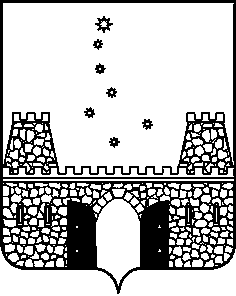 СОВЕТА МУНИЦИПАЛЬНОГО ОБРАЗОВАНИЯ СТАРОМИНСКИЙ РАЙОНРЕШЕНИЕот  _____________                                                                                   № _____ст-ца СтароминскаяОб утверждении местных нормативов градостроительного проектирования муниципальных образований Староминского района	В целях соблюдения градостроительного законодательства Российской Федерации, приведение в соответствие с действующим законодательством местных нормативов градостроительного проектирования сельских поселений муниципального образования Староминский район в соответствии с частью 1 статьи 29.4 Градостроительного кодекса Российской Федерации, частью 1 статьи 15 Федерального закона от 06 октября 2003 года №131 – ФЗ «Об общих принципах организации местного самоуправления в Российской Федерации», руководствуясь статьей 25 Устава муниципального образования Староминский район, Совет муниципального образования                 Староминский   район  РЕШИЛ:	1. Утвердить:	1.1.Местные нормативы градостроительного проектирования муниципального образования Староминский район (Приложение №1);	1.2.Местные нормативы градостроительного проектирования Староминского сельского поселения муниципального образования Староминский район (Приложение №2);	1.3.Местные нормативы градостроительного проектирования Канеловского сельского поселения муниципального образования Староминский район (Приложение №3); 	1.4.Местные нормативы градостроительного проектирования Куйбышевского сельского поселения муниципального образования Староминский район (Приложение №4);	1.5.Местные нормативы градостроительного проектирования Новоясенского  сельского поселения муниципального образования Староминский район (Приложение №5);	1.6.Местные нормативы градостроительного проектирования Рассветовского сельского поселения муниципального образования Староминский район (Приложение №6).	2. Решение Совета муниципального образования Староминский район от 20 апреля 2022 года №18/5 «Об утверждении местных нормативов градостроительного проектирования муниципальных образований Староминского района» признать утратившим силу.	3. Организационному отделу управления делами администрации муниципального образования Староминский район (Семеняко) обеспечить обнародование и размещение (опубликование) настоящего решения на официальном сайте администрации муниципального образования Староминский район  в информационно – телекоммуникационной сети «Интернет» (www.adm.starominska.ru).	4. Отделу архитектуры и градостроительства управления по вопросам строительства, архитектуры и жилищно – коммунального хозяйства администрации муниципального образования Староминский район (Романенко) обеспечить размещение местных нормативов градостроительного проектирования в сети «Интернет» в федеральной государственной информационной системе территориального планирования (www.fgis.economy.gov.ru) в течение 5 дней после утверждения.	5. Контроль за исполнением настоящего решения возложить на комиссию по вопросам промышленности, транспорта, связи, строительству и жилищно – коммунальному хозяйству Совета муниципального образования Староминский район (Сокрута).6. Решение вступает в силу со дня официального обнародования путем размещения на официальном сайте администрации муниципального образования Староминский район.Председатель Совета муниципального образования Староминский район                                                 А.Н.ИгнатенкоЛИСТ СОГЛАСОВАНИЯпроекта решения Совета муниципального образованияСтароминский район от ___________ № ________«Об утверждении местных нормативов градостроительного проектирования муниципальных образований Староминского района»Проект внесен:Глава муниципального образования Староминский район				                                                             В.В.ГорбСоставитель проекта:Начальник отдела архитектуры и градостроительства  управления по вопросам строительства,архитектуры и ЖКХ администрациимуниципального образованияСтароминский район                                                                       С.Н.Романенко                                                        Проект согласован:Председатель Совета муниципальногообразования Староминский район				                            А.Н.ИгнатенкоПредседатель депутатской комиссии по вопросам промышленности, транспорта, связи, строительства и жилищно-коммунального хозяйства Совета муниципального образования Староминский район							                                      К.С.СокрутаЗаместитель главы муниципального образования Староминский район, начальник управления по вопросам строительства, архитектуры и ЖКХ администрации муниципальногообразования Староминский район                                                     А.В.Кияшко                            		              Заместитель начальника управления деламиадминистрации муниципального образования Староминский район, начальник юридического отдела управления делами администрации администрации муниципального образованияСтароминский  район                                                                        В.В.ПетренкоЛИСТ СОГЛАСОВАНИЯпроекта решения Совета муниципального образованияСтароминский район от ___________ № ________«Об утверждении местных нормативов градостроительного проектирования муниципальных образований Староминского района»Начальник управления деламиадминистрации муниципального образованияСтароминский  район                                                                         Т.Г.ШадринаНачальник отдела делопроизводства управления делами администрации муниципального образования Староминский район                                                                         С.А. СлынькоНачальник организационного отделауправления делами администрации муниципального образования Староминский район                                                                      Г. Ю. Семеняко